                            2023 Mandeville Varsity Baseball Schedule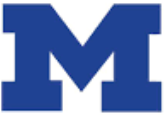 FEBRUARY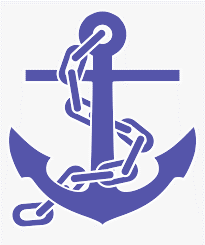 Sat. 2/4		St Charles Catholic (Scrimmage) 		SCC 			2:00	Mon. 2/13	Pearl River (SROA Scrimmage)			SLU			4:00Sat. 2/18 	Jamboree(HC/NCS/STA/PR,DLS)   		Home 			TBDMon. 2/20 	Central 						Central			6:302/23-2/25	Brusly Tournament				Brusly			TBD		Mon. 2/27	Gulfport					Home			6:30MARCH3/2-3/4		Sulphur Tournament				Sulphur			TBDMon. 3/6	Hannan						Home			6:303/9-3/11	EA Tournament					EA			TBDMon. 3/13 	Covenant Christian 				Home 			6:303/16-3/18	MHS Tournament 				Home			TBDTues. 3/21	St. John’s					Home			5:00Thurs. 3/23	Catholic 					Home			5:30Friday 3/24	Catholic					Catholic		5:30Sat. 3/25	Catholic					SLU			TBD		Mon. 3/27 	Northshore* 					Northshore 		6:30Wed. 3/29 	Slidell*	 					Home			6:30Fri. 3/31	Ponchatoula* 					Home			6:30 	APRILSat. 4/1 	Fontainebleau* 				Fontainebleau		12:00Mon. 4/3 	St. Paul’s*	 				Home			6:30Wed. 4/5 	Hammond*	 				Hammond 		6:30Thurs. 4/6 	Covington* 					Home 			6:30Tues. 4/11 	District Tournament* 				TBD 			TBDWed. 4/12 	District Tournament* 				TBD			TBDThurs. 4/13	District Tournament* 				TBD			TBD	